TAFF-Netzwerk-TagZeigen Sie, was in TAFF an Ihrer Schule läuft. Laden Sie z. B. örtliche Handwerksbetriebe und Unternehmen zu einem TAFF-Netzwerktag ein. Stellen Sie Ihr TAFF-Konzept vor, lassen Sie Schüler/-innen Stärken und Talente präsentieren und knüpfen Sie wertvolle Kooperationen. Dadurch können zahlreiche Stärken und Talente von Schülern/-innen weiter gefördert werden.Mithilfe untenstehender Tabelle hat die Mittelschule Neunburg vorm Wald einen TAFF-Netzwerktag organisiert.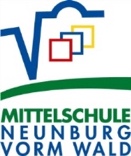 Talenttag an der Mittelschule Neunburg v. W. 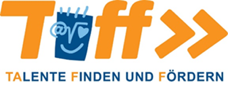 Datum: 23.07.2019    Zeit: 8:45 – 12:15 Uhr   je Modul: 45 MinutenThemaReferentRaumAnzahlSchülerModul 18:45bis9:30Modul 29:35bis10:20Pause 10:20 bis 10:40 UhrModul 310:40bis11:25Modul 411:30bis12:151Kunst/ZeichnenLehrkraft / Externe/-r / Schüler (L, E, SS)Kunstraum1515Pause 10:20 bis 10:40 Uhr152YogaL, E, SSTurnhalle rechts151515Pause 10:20 bis 10:40 Uhr15153SchwertkampfL, E, SSTurnhalle mittig161616Pause 10:20 bis 10:40 Uhr16164Lego MindstormsKlasse 7MKlassenzimmer 7M1010Pause 10:20 bis 10:40 Uhr105Upcycling von T-Shirtsevtl. T-Shirts, ScherenKunstvereinKlassenzimmer 9a1010Pause 10:20 bis 10:40 Uhr106FreundschaftsarmbänderL, E, SSKlassenzimmer 7b1010Pause 10:20 bis 10:40 Uhr6ZaubernL, E, SSKlassenzimmer 7b10Pause 10:20 bis 10:40 Uhr107Mühlbauer: ElektronikWerkraum groß15Pause 10:20 bis 10:40 Uhr157Mühlbauer: MechanikWerkraum groß1515Pause 10:20 bis 10:40 Uhr8CNC-FräsenL, E, SSWerkraum klein888Pause 10:20 bis 10:40 Uhr889Internationale KücheL, E, SSKüche klein88Pause 10:20 bis 10:40 Uhr810Tanzen / Hip HopTanzvereinTurnhalle links1515Pause 10:20 bis 10:40 Uhr1511Kochen – pikante TortenL, E, SSKüche groß101010Pause 10:20 bis 10:40 Uhr101012SlackliningL, E, SSOutdoor EP151515Pause 10:20 bis 10:40 Uhr151513FeuerwehrL, E, SSPausenhof1515Pause 10:20 bis 10:40 Uhr1514JugendfeuerwehrL, E, SSPausenhof 9 M101010Pause 10:20 bis 10:40 Uhr101015Musikinstrumente Stadtkapelle2 Klassenzimmer10M + 8a1212Pause 10:20 bis 10:40 Uhr1216TheaterOVIGO TheaterDeutschklasse1515Pause 10:20 bis 10:40 Uhr1517NähenL, E, SSPCB-Raum66Pause 10:20 bis 10:40 Uhr618MedientutorenKlasse 6 bKlassenzimmer 6b666Pause 10:20 bis 10:40 Uhr6619Kollerhof, ReitenAußenbereich1010Pause 10:20 bis 10:40 Uhr1020FahrradparcoursLehrkraftAußenbereich1212Pause 10:20 bis 10:40 Uhr1221Wald- und ForstbereichL, E, SS5c + Außenbereich1010Pause 10:20 bis 10:40 Uhr1022SchminkenL, E, SSKlassenzimmer 9b555Pause 10:20 bis 10:40 Uhr5523AngelnL, E, SSEP-Bereich888Pause 10:20 bis 10:40 Uhr8825683Pause 10:20 bis 10:40 Uhr25683